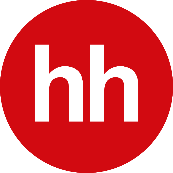 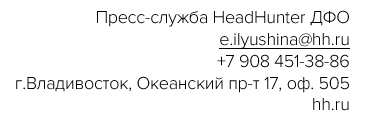 Пресс-релизДень защиты от безработицы: работодатели из каких сфер активней всего ищут новых сотрудников и поднимают зарплату в Забайкальском краеЧита, 19 мая 2023 год – В преддверии Дня защиты от безработицы, который отмечается в России 21 мая начиная с 1992 года, эксперты hh.ru узнали, работодатели из каких отраслей и сфер рынка труда Забайкальского края больше всего заинтересованы в новых работниках, где проще всего найти работу, а также сколько могут заработать самые востребованные специалисты. Каких специалистов чаще всего ищут работодатели?Сравнительный анализ вакансий и работодательского спроса показывает, что в топ сфер с наиболее высоким спросом на специалистов в Забайкальском крае за последний месяц вошли сфера «Рабочий персонал» (33% вакансий от общего числа работных предложений за месяц). На втором месте по востребованности у работодателей региона специалисты из двух областей «Производство, сервисное обслуживание» и «Строительство, недвижимость» (по 23% вакансий региона приходится на эту сферу). На третьем месте оказалась сфера «Транспорт, логистика, перевозки» (21%). Также в топ востребованных профессий входят специалисты из сферы «Продажи, обслуживание клиентов» (15%).В каких сферах зарплата выросла сильнее всего с начала года?По сравнению с началом текущего года сильнее всего средние предлагаемые зарплаты выросли в вакансиях для работников сферы «Высший и средний менеджмент» на 43 853 рубля. На втором месте по приросту зарплат в Забайкалье оказалась сфера «Производство, сервисное обслуживание» (прирост почти на 33 000 рублей). На третьем месте по росту дохода сфера «Добыча сырья» – работодатели повысили здесь зарплаты более чем на 23 000 рублей. Также в пятерку лидеров по росту зарплат с начала года вошли сфера «Строительство, недвижимость» и «Рабочий персонал». Подробнее – в таблице ниже.  Среди регионов Дальнего Востока самый большой рост зарплат зафиксирован в Сахалинской области – +30 364 рублей по сравнению с январем 2023 (102 496 рублей – средний заработок по региону в апреле этого года). На втором месте – Республика Бурятия (+10 345 рублей и среднее предложение – 83 675 рублей). На третьем месте по динамике роста зарплат оказался Чукотский АО (+6 641 рублей, зарплата по региону 107 299 рублей). В топ-5 по динамике зарплатных предложений попали также Приморский край (+6 377 рублей и средняя зарплата 63 757 рублей) и Республика Саха (Якутия) (+3884 рублей и 86 178 рублей – среднее предложение по региону). При этом, зарплатное предложение выше 100 000 рублей в апреле помимо Сахалинской области и ЧАО, зафиксировано в Магаданской области, где работодатели предлагали в среднем 113 672 рубля.Обращаем ваше внимание: при использовании результатов данного исследования, ссылка на источник (для электронных изданий – гиперссылка на hh.ru) обязательна. О HeadHunter HeadHunter (hh.ru) — крупнейшая платформа онлайн-рекрутинга в России, клиентами которой являются свыше 480 тыс. компаний. Цель HeadHunter – помогать компаниям находить сотрудников, а людям – работу, и делать так, чтобы процесс поиска сотрудников и работы был быстрым и доставлял обеим сторонам только положительные впечатления. Обширная база компании содержит 63 млн резюме, а среднее дневное количество вакансий в течение 2022 г. составило свыше 870 тысяч ежемесячно. По данным SimilarWeb, hh.ru занимает третье место в мире по популярности среди порталов по поиску работы и сотрудников. HeadHunter – аккредитованная Министерством цифрового развития ИТ-компания, она включена в Реестр аккредитованных ИТ-компаний РоссииДинамика средних предлагаемых зарплат, 
Забайкальский край, 2023 год, в руб.Динамика средних предлагаемых зарплат, 
Забайкальский край, 2023 год, в руб.Динамика средних предлагаемых зарплат, 
Забайкальский край, 2023 год, в руб.Динамика средних предлагаемых зарплат, 
Забайкальский край, 2023 год, в руб.Профсфераапр.23янв.23ПриростВысший и средний менеджмент1023675851443853Производство, сервисное обслуживание1187518578232970Добыча сырья13996711685923108Строительство, недвижимость12348110386319619Рабочий персонал1092459047718768Домашний, обслуживающий персонал1046678881915849Информационные технологии441412979014351Юристы664345411912315Сельское хозяйство12468811450010188Управление персоналом, тренинги42055330618994Наука, образование74968671727796Медицина, фармацевтика93593878795714Транспорт, логистика, перевозки1100941063293766Розничная торговля35840321313709Автомобильный бизнес85909840531856Финансы, бухгалтерия48399472961103Искусство, развлечения, массмедиа3921745376-6159Продажи, обслуживание клиентов3735743938-6581Маркетинг, реклама, PR3705049140-12090Туризм, гостиницы, рестораны8289497026-14132Административный персонал2561443567-17953